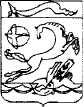 РАСПОРЯЖЕНИЕПРЕДСЕДАТЕЛЯ КОНТРОЛЬНО-СЧЕТНОЙ ПАЛАТЫ МУНИЦИПАЛЬНОГО ОБРАЗОВАНИЯКАНЕВСКОЙ РАЙОНот 20.01.2020                                     ст. Каневская                                            № 5- рО внесении изменений в распоряжениепредседателя Контрольно-счетной палаты муниципального образования Каневской район от 26 декабря 2013 года № 95-р «О представлении муниципальными служащими, замещающими должности муниципальной службы в Контрольно-счетной палате муниципального образования Каневской район, сведений о своих расходах, а также о расходах своих супруги (супруга) и несовершеннолетних детей»В соответствии со статьей 15 Федерального закона от 2 марта 2007 года № 25-ФЗ «О муниципальной службе в Российской Федерации», статьей 8.1 Федерального закона от 25 декабря 2008 года № 273-ФЗ «О противодействии коррупции», руководствуясь Федеральным законом от 3 декабря 2012 года № 230-ФЗ «О контроле за соответствием расходов лиц, замещающих государственные должности, и иных лиц их доходам» и Указом Президента Российской Федерации от 2 апреля 2013 года № 310 «О мерах по реализации отдельных положений Федерального закона «О контроле за соответствием расходов лиц, замещающих государственные должности, и иных лиц их доходам», статьей 13 Закона Краснодарского края от 8 июня 2007 года № 1244-КЗ «О муниципальной службе в Краснодарском крае»: 1. Внести изменения в распоряжение председателя Контрольно-счетной палаты муниципального образования Каневской район от 26 декабря 2013 года № 95-р «О представлении муниципальными служащими, замещающими должности муниципальной службы в Контрольно-счетной палате муниципального образования Каневской район, сведений о своих расходах, а также о расходах своих супруги (супруга) и несовершеннолетних детей», изложив Приложение № 2 в следующей редакции (прилагается).2.	Контроль за выполнением настоящего распоряжения оставляю за собой.3. Распоряжение вступает в силу с 1 января 2020 года.Председатель								                С.О.ГончароваПЕРЕЧЕНЬ должностей муниципальной службы в Контрольно-счетной палате муниципального образования Каневской район, при замещении которых муниципальные служащие обязаны представлять сведения о своих расходах, а также о расходах своих супруга (супруги) и несовершеннолетних детей1. Ведущие должности муниципальной службы:- инспектор;- главный инспектор.Инспектор Контрольно-счетной палаты муниципального образованияКаневской район                                                                                   Е.И. БережнаяПРИЛОЖЕНИЕУТВЕРЖДЕНраспоряжением председателя Контрольно-счетной палатымуниципального образованияКаневской районот 20.01.2020 № 5-р